المملكة العربية السعودية 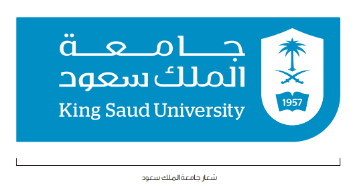 جامعة الملك سعودعمادة الدراسات العلياكلية التربيةقسم تقنيات التعليمعنوان البحثخطة بحث مقدمة لقسم تقنيات التعليم بكلية التربية في جامعة الملك سعود بالرياض استكمالاً لمتطلبات الحصول على درجة ماجستير الآداب في تقنيات التعليمإعداداسم الطالبةالرقم الجامعيإشرافد. ندى بنت جهاد الصالحأستاذ مساعد-قسم تقنيات التعليمالفصل الدراسي الأول1439-1440هـفهرس الموضوعاتمقدمة البحث:مشكلة البحث:أسئلة البحث:أهداف البحث:أهمية البحث:مصطلحات البحث:متغيرات البحث:حدود البحث:منهجية البحث وإجراءاتها:منهج البحث:مجتمع البحث:عينة البحث:أدوات البحث:إجراءات البحث:
الأساليب الإحصائية:أدبيات البحث:التصور العام لفصول البحث:المراجع: